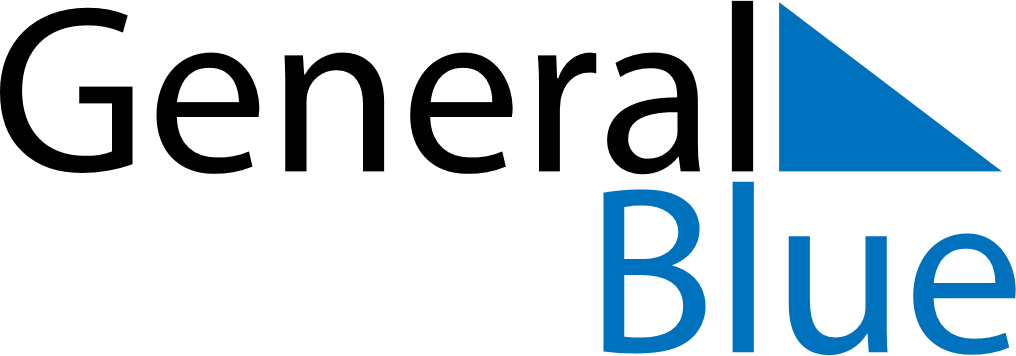 March 2024March 2024March 2024March 2024Saint BarthelemySaint BarthelemySaint BarthelemySundayMondayTuesdayWednesdayThursdayFridayFridaySaturday112345678891011121314151516Laetare Sunday17181920212222232425262728292930Good FridayGood Friday31Easter Sunday